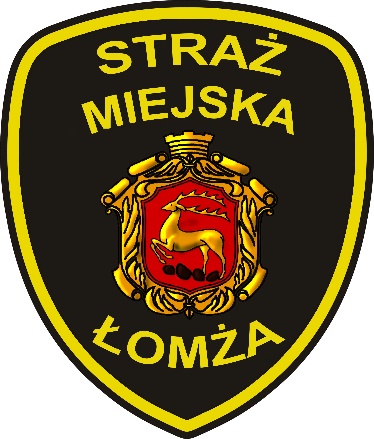 SPRAWOZDANIE Z DZIAŁALNOŚCISTRAŻY MIEJSKIEJ ŁOMŻYW 2022 ROKU„Straż spełnia służebną rolę wobec społeczności lokalnej, wykonując swezadania z poszanowaniem godności i praw obywateli.”Art.1.2. Ustawy o strażach gminnych (miejskich)Straż Miejska funkcjonuje na podstawie ustawy z dnia 29 sierpnia 1997 r. o strażach gminnych (Dz. U. z dnia 9 października 1997 r. z późn. zm.), przepisach wykonawczych wydanych na jej podstawie, aktach prawa miejscowego oraz innych dokumentów wydanych na rzecz zapewnienia bezpieczeństwa, porządku i spokoju publicznego.Do zadań (kompetencji) straży należy w szczególności:ochrona spokoju i porządku w miejscach publicznych,czuwanie nad porządkiem i kontrola ruchu drogowego – w zakresie określonym w przepisach o ruchu drogowym,kontrola publicznego transportu zbiorowego – w zakresie określonym w ustawie o publicznym transporcie zbiorowym,współdziałanie z właściwymi podmiotami w zakresie ratowania życia i zdrowia obywateli,pomocy w usuwaniu awarii technicznych i skutków klęsk żywiołowych oraz innych miejscowych zagrożeń,zabezpieczenie miejsca przestępstwa, katastrofy lub innego podobnego zdarzenia albo miejsc zagrożonych takim zdarzeniem przed dostępem osób postronnych lub zniszczeniem śladów i dowodów, do momentu przybycia właściwych służb, a także ustalenie, w miarę możliwości, świadków zdarzenia,ochrona obiektów komunalnych i urządzeń użyteczności publicznej,współdziałanie z organizatorami i innymi służbami w ochronie porządku podczas zgromadzeń i imprez publicznych,doprowadzanie osób nietrzeźwych do izby wytrzeźwień lub miejsca ich zamieszkania, jeżeli osoby te zachowaniem swoim dają powód do zgorszenia w miejscu publicznym, znajdują się w okolicznościach zagrażających ich życiu lub zdrowiu albo zagrażają życiu i zdrowiu innych osób,informowanie społeczności lokalnej o stanie i rodzajach zagrożeń, a także inicjowanie i uczestnictwo w działaniach mających na celu zapobieganie popełnianiu przestępstw i wykroczeń oraz zjawiskom kryminogennym i współdziałanie w tym zakresie z organami państwowymi, samorządowymi i organizacjami społecznymi,konwojowanie dokumentów, przedmiotów wartościowych lub wartości pieniężnych dla potrzeb gminy.Straż Miejska Łomży utworzona została Uchwałą nr 95/XIV Rady Miejskiej Łomży z dnia 26 czerwca 1991 roku, rozpoczynając funkcjonowanie z dniem 15 września 1991 roku.  Obecnie siedziba Straży Miejskiej znajduje się w budynku Hali Targowej w Łomży przy 
ul. Gen. Władysława Sikorskiego 176 A.Od początku swojego funkcjonowania Straż Miejska Łomży niezmiennie pozostaje 
w strukturze organizacyjnej Urzędu Miasta z odrębnością w zakresie planowania i realizacji zadań ale przy zachowaniu czynności wspólnych z innymi komórkami i jednostkami miejskimi oraz stałymi działaniami w ramach funkcjonowania urzędu. Zatrudnienie w Straży Miejskiej Łomży z końcem roku 2022 wynosiło 15 etatów. 
Na ten stan składały się następujące stanowiska: komendant zastępca komendantastrażnicy miejscy pracujący w terenie (5 osób)strażnik pracujący stale w zabezpieczeniu Urzędu Miasta (1 osoba)strażnik pełniący rolę oskarżyciela publicznego prowadzący postępowania wyjaśniające a jednocześnie pełniący również rolę dyżurnego Straży Miejskiej 
(1 osoba)pracownicy cywilni do obsługi administracyjno–biurowej jednostki, realizujący prowadzenie ewidencji i rejestrów, spraw kadrowo-szkoleniowych, postępowań egzekucyjnych z nałożonych grzywien, rozliczeń materiałowych i innych związanych z funkcjonowaniem Straży w Urzędzie (2 osoby)pracownicy obsługi monitoringu wizyjnego miasta (4 osoby do końca roku 2022 a od 1 stycznia 2023 r. 3 osoby)1 strażnik  długotrwale nie świadczy pracy oczekując na rozstrzygnięcie w sprawie renty (od końca października 2020 r.)Pracujący obecnie strażnicy to osoby posiadające doświadczenie zawodowe w przedziale od kilku do kilkudziesięciu lat.Natomiast pracownicy obsługujący monitoring wizyjny miasta to głównie osoby z wieloletnim doświadczeniem, które wcześniej pracowały na tych stanowiskach w Komendzie Miejskiej Policji. Wszyscy strażnicy ukończyli kurs podstawowy, którego pozytywne zaliczenie pozwala na wykonywanie obowiązków strażnika miejskiego. Ponadto uczestniczyli 
w cyklicznych szkoleniach organizowanych w Urzędzie Miejskim z zakresu ochrony danych osobowych, przestrzegania przepisów regulujących dostęp do informacji publicznej, przepisów BHP. Jedna osoba regularnie uczestniczy w szkoleniach z prowadzenia postępowań egzekucyjnych w administracji publicznej oraz zmian prawnych w tym zakresie. W 2022 r. 1 strażnik skierowany był na szkolenie w zakresie prowadzenia czynności wyjaśniających dla potrzeb postępowań sądowych. Z-ca Komendanta z kolei uczestniczyła w szkoleniu dotyczącym programów profilaktycznych jak też prowadzenia zajęć w tym zakresie z dziećmi i młodzieżą.Strażnicy posiadają uprawnienia do prowadzenia pojazdów uprzywilejowanych.W roku 2022 nie stwierdzono  przypadków naruszenia dyscypliny służbowej. Nadzór nad wykonywaniem czynności służbowych opierał się o ustalone i wdrożone wcześniej kryteria ocen i opinii indywidualnych. Stosowane były kontrole instruktażowe oraz stały system rozliczania z realizacji stawianych zadań.Nie wpłynęła żadna skarga na działania strażników wymagająca wyjaśniania bądź innych form ustaleń w trybie postępowania administracyjnego. 	W roku 2022 pracownicy straży łącznie przebywali na zwolnieniach lekarskich przez 149 dni /495 w 2021 r. i 114 w 2020 r./, odbierali zaległe i bieżące urlopy oraz dni wolne za przepracowane nadgodziny czy też pracę w niedziele i święta. W takich sytuacjach wymagana była bieżąca korekta planu pracy. Pierwszy kwartał 2022 roku to wciąż jeszcze praca w ścisłej współpracy z Komendą Miejską Policji w Łomży w zakresie zwalczania rozprzestrzeniania się pandemii COVID-19. Zrealizowanych było w sumie 35 wspólnych patroli. Codziennie na zmianie porannej był oddelegowywany 1 funkcjonariusz do pracy w patrolu z policjantem i patrol straży w godzinach popołudniowych kontrolujący miejsca wskazane przez policję.Obecne zasoby kadrowe pozwalają jedynie w ograniczony sposób na stosowanie stałych rozwiązań pracy czy też długotrwale zaplanowanych działań. Strażnik prowadzący postępowania sądowe zdecydował się objąć jednocześnie stanowisko dyżurnego Straży co jednak jest rozwiązaniem tymczasowym. Do obsługi tych zadań potrzebne są dwie niezależne osoby. Odbieranie zgłoszeń mieszkańców, rozliczanie zgłaszających się na wezwania i koordynacja pracę strażników w terenie z jednoczesnym prowadzeniem postępowań sądowych to zbyt duże obciążenie dla jednej osoby. W latach wcześniejszych dyslokacja czasowa na terenie miasta patroli strażników planowana była z odpowiednim wyprzedzeniem i korygowana w zależności od bieżących potrzeb. Niezbędne, stałe minimum wskazuje niezmiennie na potrzebę  4 patrole z ciągłością pracy od 6:00 do 22:00, uzupełniane strażnikami - dzielnicowymi z przydzielonymi im w nadzorze osiedlami, w możliwym zakresie patrolami pieszymi i służbami łączonymi z policjantami. Kontynuowaliśmy realizację pracy zasadniczo w systemie II zmianowym w godz. 7.30 – 15.30 (od poniedziałku do piątku) i 14.00 – 22.00 (od wtorku do piątku i niektóre soboty). Taki system pozwolił na większą dostępność strażników dla mieszkańców przez co poprawie uległ bezpośredni kontakt z mieszkańcami. Wciąż jednak zdarzają się sytuacje gdzie ze względu na wymaganą dyspozycyjność dla Policji jak i losową absencję chorobową strażników, praca w godz. 14.00 – 22.00 nie jest realizowana. W tych dniach telefon Straży wykazuje od kilku do kilkunastu nie odebranych połączeń. Obrazuje to zapotrzebowanie na konkretną liczbę patroli pracujących w terenie. Zadania strażników obejmują także czynności stałe z pracownikami urzędu i jednostek miejskich, funkcje ochronne i powtarzalne sprawdzenia, kontrole i ustalone działania we współpracy z administracjami osiedli, służb i inspekcji, jak też realizację czynności typowo prewencyjnych w określonym miejscu i czasie. Istotne znaczenie mają również zlecane zadania doraźne, formułowane na podstawie jednorazowych telefonicznych zgłoszeń, wpływających wniosków kierowników jednostek funkcjonujących w mieście o potencjalnych zagrożeniach, występujących nieprawidłowościach i zwyczajnych próśb o obecność patroli np. w okolicach szkół, placów zabaw, prowadzonych remontów i budów, miejsc wypoczynku i spacerów, miejsc odwiedzanych przez osoby z psami, parkingów itp. Odbierane i rozpatrywane są też zgłoszenia i pisma przesyłane drogą mailową. Strażnicy świadczą pomoc przy planowaniu oznakowania ulic i dojazdów, zmianach i egzekwowaniu wdrażanych zmian. Współpracują z pracownikami socjalnymi Miejskiego Ośrodka Pomocy Społecznej na rzecz osób wymagających doraźnej pomocy lub koniecznych sprawdzeń okresowych w miejscach pobytu, realizacji badań lekarskich i form podjętego leczenia lub terapii. Podobną współpracę wykazują także z noclegownią i ogrzewalnią miejską dla osób bezdomnych lub czasowo pozbawionych miejsc stałego pobytu na terenie miasta. W roku 2022 w ramach realizacji zadania „Czyste powietrze” dotyczącego kontroli pieców CO zrealizowaliśmy w sumie 85 kontroli nakładając 9 mandatów karnych (115 kontroli i 19 MK w 2021 r.) . Od połowy 2021 r., na wnioski kierowane z Wydziału Gospodarki Komunalnej i Ochrony Środowiska, prowadzimy kontrole wskazanych adresów pod względem liczby zamieszkujących tam osób. Ma to związek z poprawnością składanych deklaracji w ramach gospodarowania odpadami.W ostatnich latach niezmiennie uwzględniane są też w planowaniu bieżącej pracy wyniki analiz policyjnych w zakresie czasu, miejsc i rodzaju występujących bądź prognozowanych zagrożeń bezpieczeństwa dla mieszkańców miasta. Bardzo pomocnym i wykorzystywanym przez Straż Miejską Łomży narzędziem jest Krajowa Mapa Zagrożeń Bezpieczeństwa, na której nanoszone i zaznaczane są przez mieszkańców miasta min miejsca popełniania wykroczeń mieszczących się w uprawnieniach Straży Miejskiej.Realizowano zapisy "Porozumienia w sprawie współpracy Straży Miejskiej Łomży i Komendy Miejskiej Policji w Łomży w zakresie ochrony bezpieczeństwa obywateli oraz utrzymania bezpieczeństwa i porządku publicznego", zawarte przez Prezydenta Miasta i Komendanta Miejskiego Policji w Łomży, które określa ramowo zakres współpracy strażników i policjantów.Wyposażenie i warunki funkcjonowania jednostki nie uległy w 2022 roku zmianie. W codziennej pracy wykorzystywano sprzęt będący na wyposażeniu jednostki. Zdecydowanie konieczne jednak są działania w zakresie wzmocnienia stanu osobowego straży, uposażenia strażników czy też wymiany co najmniej jednego spośród dwóch już mocno wyeksploatowanych pojazdów służbowych, a także zakupu specjalistycznego oprogramowania komputerowego wspomagającego funkcjonowanie jednostki. Strażnicy dysponują w pracy:- trzema pojazdami oznakowanymi, spełniającymi wymogi pojazdów uprzywilejowanych, z których tylko jeden ma wydzielony przedział do przewozu osób nietrzeźwych i niebezpiecznych – ujętych lub zatrzymanych: KIA Soul 1.6 D, z 2009 roku, przebieg ok. 200 000PEUGEOT Partner 1.6 D, z 2008 roku, przebieg ok. 210 000FORD Transit Connect 1.5 D, z 2020 roku, przebieg ok. 23 000- trzema radiostacjami przewoźnymi w pojazdach i stacją bazową w siedzibie Straży,- 4 sztukami radiotelefonów przenośnych,- dostępem do bazy danych systemu Centralnej Ewidencji Pojazdów i Kierowców w biurze Straży,- aplikacją „Źródło” (dostęp do bazy danych PESEL, RDO, RDK)Wyszczególnienie innego wyposażenia funkcjonariuszy:Z dużym powodzeniem kontynuowaliśmy przyjęte rozwiązania współpracy strażników z przedstawicielami Spółdzielni Mieszkaniowych, administratorami osiedli, wspólnot mieszkaniowych i administracją zasobów komunalnych miasta w zakresie eliminowania, poprawiania i zmian w sferach będących uciążliwościami dla mieszkańców konkretnych rejonów i miejsc naszego miasta. Miasto podzielone jest na 5 rejonów (po 3 osiedla w każdym) i każdy z tych rejonów został przypisany odpowiedzialności konkretnego strażnika. Strażnicy mają za zadania zgłębić problematykę przydzielonego rejonu, nawiązać stały i cykliczny kontakt z przewodniczącymi rad osiedli i proponować rozwiązania występujących problemów będący w zainteresowaniu i możliwościach Straży Miejskiej. Ze względu na stan kadrowy, każdy ze strażników musi łączyć zadania związane z odpowiedzialnością za dany rejon z codziennymi zadaniami patrolowo – interwencyjnymi.Utrzymywana była bieżąca współpraca z dyżurnymi Komendy Miejskiej Policji i osobami obsługującymi monitoring miasta, także w ramach bezpośredniego kontaktu z patrolami straży. Osoby obsługujące monitoring bardzo sprawnie wykrywają wykroczenia i przekazują informację na ich temat patrolom. Głównie są to interwencje dotyczące zaśmiecania, spożywania alkoholu w miejscach publicznych, uszkadzania urządzeń użyteczności publicznej. Ich praca i uwaga przyczyniła się chociażby do:wytypowania i wskazania sprawcy kradzieży telefonu komórkowego 
w poczekalni Centrum Przesiadkowego (osoba ujęta po bezpośrednim pościgu), sprawcy uszkodzenia latarni na Rondzie Solidarności,sprawcy uszkodzenia sygnalizatora świetlnego na skrzyżowaniu ulic Polowej i Al. Legionów,sprawcy uszkodzenia latani na Bulwarach.Nagrania z monitoringu przyczyniły się niejednokrotnie do wykrycia sprawców czynów zabronionych nawet w sytuacjach nieobecności operatorów monitoringu w pracy. Pracownicy monitoringu przeprowadzili (po wystąpieniu uprawnionych organów) analizę zapisu 196 konkretnych przypadków wydarzeń (wykroczeń i przestępstw) przekazując zapisy tychże do dalszych czynności.Strażnicy brali czynny udział przy wspieraniu działań policyjnych zabezpieczających imprezy masowe, uroczystości i realizując zadania cyklicznych akcji o charakterze ogólnokrajowym, wojewódzkim i lokalnie w mieście, takich jak:- „Błysk”, „Trzeźwy Poranek”, „Znicz”, „Bezpieczna droga do szkoły”, „Pieszy” zmierzające do poprawy bezpieczeństwa w ruchu drogowym organizowane cyklicznie.Uczestniczyliśmy również w cyklicznych programach profilaktycznych:- „Bezpieczne wakacje”, „Bezpieczne ferie”, „Plaża” i inne z programu „Nasze Bezpieczeństwo” ograniczające zagrożenia wśród dzieci i młodzieży, propagujące właściwe zachowania i postępowanie dla unikania i przeciwdziałania zagrożeniom- „Nie bądźmy obojętni”, „Stop Bezdomności”, mające zapobiegać skutkom bezdomności, zagrożeń dla osób samotnych eliminowania nietrzeźwych z miejsc publicznych i kierowania ich do zaopatrzenia medycznego, uwrażliwiania mieszkańców na symptomy zagrożeń dla innych. Podjęto tu współpracę także ze studentami Państwowej Wyższej Szkoły Informatyki i Przedsiębiorczości w Łomży, Grupą Ratowniczą „Nadzieja” i Miejskim Ośrodkiem Pomocy Społecznej podpisując stosowne porozumienie i realizując ustalone formy współdziałania. - kontrole na targowisku miejskim z pracownikami Powiatowego Inspektoratu Sanitarno-Epidemiologicznego i Powiatowego Lekarza Weterynarii.Współdziałanie straży z innymi podmiotami (ilość akcji/służb)Policja - 167Straż Pożarna – 4Powiatowy Lekarz Weterynarii - 10Wojewódzki Inspektorat Ochrony Środowiska - 7MPGKiM - 3MPWiK - 1MOPS - 12Łomżyńskie Towarzystwo Opieki Nad Zwierzętami (schronisko ARKA) - 7Administracja Spółdzielni Mieszkaniowych; Rady Osiedlowe – 12Wydział Gospodarki Komunalnej i Ochrony Środowiska UM (zlecone kontrole) - 53Łącznie strażnicy miejscy podjęli w 2022 r. 2680 interwencji (czynności zleconych) 
i 2018 interwencji (czynności) własnych - co daje ogólną liczbę 4698 podjętych czynności.Ewidencja wyników działań Straży Miejskiej Łomży w roku 2022 w ujęciu tabelarycznym*(…) – porównawczo wyniki za rok 2021.*(…) – porównawczo wyniki za rok 2021.Podsumowując pracę i funkcjonowanie Straży Miejskiej Łomży w 2022 roku, określając jej priorytety na rok bieżący i formułując ocenę stanu porządku i spokoju publicznego w mieście z punktu widzenia tej formacji, należy zwrócić uwagę na niezwykle ważne w możliwościach właściwego działania jednostki jej zasoby kadrowe jak i zaplecze techniczne. Nadal systemowo nie został rozwiązany problem, z którym nieustannie borykają  się strażnicy w terenie tj. problem postępowania z osobami pod wpływem alkoholu. 
Co do zasady osoby takie przewożone są do miejsca zamieszkania. Dużym ułatwieniem jest zakupiony w 2021 r. pojazd służbowy ze specjalnie wydzielonym przedziałem do przewozu osób. Problem pojawia się z chwilą gdy osoba nietrzeźwa jest osobą bezdomną lub pod wskazanym przez nią adresem nie ma nikogo komu można tą osobę przekazać. Oczywiście, w ramach przyjętych procedur, w większości przypadków do takich osób wzywana jest pomoc medyczna czy też Policja, ale są przypadki gdzie obie te instytucje odmawiają przejęcia osoby nietrzeźwej. Brak izby wytrzeźwień w okolicy powoduje brak możliwości działania w określonych przypadkach. Niejednokrotnie osoba taka pozostaje w miejscu interwencji lub oddala się z niego w sobie znanym kierunku. Zdarza się, ze po pewnym czasie strażnicy ponownie są wzywani do tych samych osób. Pozostawienie osoby na miejscu w okresie zimowym może to stanowić realne zagrożenie dla jej życia lub zdrowia ale też pozostawienie osoby pod wpływem alkoholu w miejscu podjęcia interwencji może stworzyć też niebezpieczeństwo np. wtargnięcia tejże na jezdnię pod nadjeżdżający pojazd. Brak systemowego rozwiązania tego problemu stanowi duże utrudnienie codziennej pracy strażników. Oceniając wyniki działań Straży Miejskiej Łomży w 2022 roku w odniesieniu do warunków kadrowo-organizacyjnych, należy jednoznacznie stwierdzić, że stale wzrasta poziom efektywności i skuteczności pracy strażników. Ujawnianie nieprawidłowości i wykroczeń wiąże się z właściwą reakcją na zgłoszenia mieszkańców, utrzymywaniem bieżącego kontaktu z przedstawicielami instytucji, administratorami osiedli i wspólnot mieszkańców, radnymi, samorządami osiedlowymi i lokalnymi mediami. Niezmiennie największe znaczenie ma sama obecność patroli w miejscach, gdzie najczęściej dochodzi do występowania czynów zabronionych. Mieszkańcy jednoznacznie wyrażają oczekiwania obecności takich patroli, także w godzinach popołudniowych, mając możliwość bezpośredniego kontaktu, sygnalizują i wskazują zjawiska negatywne oraz formułują swoje oczekiwania. Restrykcje w formie nakładanych mandatów karnych oraz pouczeń i zwracania uwagi, przypominania i uczulania na oczekiwania innych także wpływają wymiernie na ograniczanie zjawisk i zachowań negatywnie kształtujących poczucie bezpieczeństwa mieszkańców i postrzeganie porządku i spokoju w miejskiej przestrzeni publicznej. Istnieje powszechne zapotrzebowanie na skuteczne, szybkie i sprawne działanie służb i instytucji odpowiedzialnych za egzekwowanie przestrzegania prawa i eliminowanie sytuacji potencjalnie budzących obawy, zagrożenia lub zakłócających wyobrażenie o porządku i spokoju publicznym.W ostatnich latach bezpieczeństwo, porządek i spokój publiczny w Łomży kształtuje się na podobnym poziomie a opinie mieszkańców o stanie i rodzaju zagrożeń sprowadzają się coraz częściej do określania uciążliwości napotykanych w pobliżu miejsca zamieszkania. Świadczą o tym nie tylko analizy własne służb ale także bezpośrednie kontakty z mieszkańcami, ich uwagi, wnioski i zgłoszenia kierowane także do władz samorządowych jak tez robocze kontakty i innymi służbami. Tym samym Straż Miejska pozostaje niezbędnym narzędziem samorządu do skutecznego zarządzania miastem w odpowiedzi na oczekiwania mieszkańców. W założeniach miała być i nadal powinna pozostać formacją przeznaczoną do zajmowania się drobnymi naruszeniami porządku, które właśnie dla mieszkańców są uciążliwe i kłopotliwe. Kontynuowanie kierunków i sposobów działania Straży Miejskiej Łomży jest zauważalne i pozytywnie odbierane przez mieszkańców. W celu ciągłego podnoszenia jakości pracy oraz bardziej efektywnego wykorzystania zasobów ludzkich, polepszenia efektywności pracy, jak też oczywiście poprawy bezpieczeństwa mieszkańców naszego miasta, zasadnym jest w roku 2023:stale dążyć do poprawy efektywności i intensyfikacji działań na rzecz poprawy ładu i porządku na terenie miasta,zwiększenie (uzupełnienie) etatów dot. funkcjonariuszy w Straży Miejskiej zwiększenie zatrudnienia w zakresie obsługi monitoringu miasta by w sposób efektywny wykorzystać możliwości jakie daje posiadany sprzęt wraz 
z  oprogramowaniem (z 4 osób obsługi jednej zakończyła się umowa o pracę 
z końcem roku 2022, pozostałym umowy kończą się 6 kwietnia 2023r.)wymianę 1 pojazdu służbowego Straży Miejskiej,uzupełnienie środków technicznych wspierających pracę,zakup specjalistycznego oprogramowania i sprzętu komputerowego do skutecznego zarządzania jednostką i interwencjami.Wykonując ustawowe obowiązki mamy świadomość, iż Straż Miejska pełni służebną rolę wobec społeczności lokalnej i dlatego zdecydowanie wykonywać je będziemy z poszanowaniem godności i praw obywateli. Reagować będziemy na wszelkiego rodzaju patologie społeczne, przejawy chuligaństwa i wandalizmu, współpracując w tym względzie z mieszkańcami, Radnymi Rady Miasta, Przewodniczącymi Rad i Zarządu Osiedli oraz organizacjami i instytucjami państwowymi i samorządowymi.  O P R A C O W A Ł  Paweł Żebrowski       Komendant           Straży Miejskiej ŁomżyŁOMŻA 2023Stanowiska w straży gminnej (miejskiej)Liczba etatów na poszczególnych stanowiskach Liczba etatów na poszczególnych stanowiskach Liczba etatów na poszczególnych stanowiskach Liczba etatów na poszczególnych stanowiskach Liczba etatów na poszczególnych stanowiskach Stanowiska w straży gminnej (miejskiej)pełny etat¾ etatu½ etatu¼ etatuinny wymiar etatukomendant1zastępca komendanta1naczelnik-zastępca naczelnika-kierownik-zastępca kierownika-starszy inspektor2inspektor-młodszy inspektor-starszy specjalista-specjalista-młodszy specjalista2starszy strażnik1strażnik3młodszy strażnik-aplikant-Razem strażnicy10stanowiska urzędnicze1stanowiska pomocnicze 
i obsługi4Liczba etatów ogółem15Wykształcenie strażników miejskichWykształcenie strażników miejskichWykształcenie strażników miejskichWykształcenie strażników miejskichWykształcenie strażników miejskichLp.StanowiskoWykształcenieWykształcenieWykształcenieLp.Stanowiskowyżsześredniepodstawowe1Komendant1 2Zastępca Komendanta13Naczelnik4Zastępca naczelnika5Kierownik6Zastępca kierownika7Starszy inspektor28Inspektor9Młodszy  inspektor10Starszy specjalista11Specjalista12Młodszy specjalista213Starszy strażnik114Strażnik315Młodszy strażnik16Aplikant17Razem strażnicy 
(suma pkt 1–16)8218Stanowiska urzędnicze, pomocnicze i obsługi2319Liczba etatów ogółem105Lp.WyposażenieLiczba1kajdanki zakładane na ręce112pałki służbowe83psy służbowe-4chemiczne środki obezwładniające w postaci ręcznych miotaczy substancji obezwładniających85przedmioty przeznaczone do obezwładniania osób za pomocą energii elektrycznej36siatki obezwładniające -7broń palna-8środki techniczne służące do obserwowania i rejestrowania obrazu zdarzeń w miejscach publicznych-9pojazdy3a) samochody3b) motocykle-c) motorowery-d) rowery-10konie-Ewidencja wyników działań straży gminnych (miejskich)Ewidencja wyników działań straży gminnych (miejskich)Ewidencja wyników działań straży gminnych (miejskich)Ewidencja wyników działań straży gminnych (miejskich)Ewidencja wyników działań straży gminnych (miejskich)Ewidencja wyników działań straży gminnych (miejskich)Ewidencja wyników działań straży gminnych (miejskich)Ewidencja wyników działań straży gminnych (miejskich)Lp.Rodzaj wykroczeń                      zawartych w:Środki oddziaływania wychowawczego (art. 41 kw)Grzywna nałożona w drodze mandatu karnegoGrzywna nałożona w drodze mandatu karnegoWnioski do sąduInny sposób zakończenia czynności (np. odstąpienie od skierowania wniosku o ukaranie, przekazanie sprawy innym organom)RazemLp.Rodzaj wykroczeń                      zawartych w:Środki oddziaływania wychowawczego (art. 41 kw)liczbakwotaWnioski do sąduInny sposób zakończenia czynności (np. odstąpienie od skierowania wniosku o ukaranie, przekazanie sprawy innym organom)Razem1.Ustawie – Kodeks wykroczeń:                        95737547.2004841384a)wykroczenia przeciwko porządkowi i spokojowi publicznemu38165.200--54b)wykroczenia przeciwko instytucjom państwowym, samorządowym i społecznym------c)wykroczenia przeciwko bezpieczeństwu osób i mienia2065501-27d)wykroczenia przeciwko bezpieczeństwu i porządkowi w komunikacji76327934.8702931074e)wykroczenia przeciwko osobie------f)wykroczenia przeciwko zdrowiu711001-9g)wykroczenia przeciwko mieniu1----1h)wykroczenia przeciwko interesom konsumentów1----1i)wykroczenia przeciwko obyczajności publicznej40222.05015-77j)wykroczenia przeciwko urządzeniom użytku publicznego87514.43021141k)szkodnictwo leśne, polne i ogrodowe------2.przepisach wprowadzających Kodeks pracy------3.ustawie o wychowaniu  w trzeźwości i przeciwdziałaniu alkoholizmowi6014715.30024-2314.ustawie o ochronie zdrowia przed następstwami używania tytoniu i wyrobów tytoniowych105860--155.ustawie o utrzymaniu czystości i porządku w gminach------6.ustawie o ochronie zwierząt2----27.ustawie o odpadach12112081,251-248.ustawie - Prawo ochrony środowiska------9.ustawie - Prawo o miarach-9260--910.ustawie - Prawo wodne------11.ustawie o publicznym transporcie drogowym------12.ustawie o ochronie zabytków i opiece nad zabytkami------13.ustawie o ochronie zdrowia zwierząt oraz zwalczania chorób zakaźnych zwierząt-13011314.ustawie o ochronie przyrody------15.ustawie o recyklingu pojazdów wycofanych z eksploatacji------16.ustawie o lecznictwie uzdrowiskowym, uzdrowiskach i obszarach ochrony uzdrowiskowej oraz o gminach uzdrowiskowych------17.ustawie o zużytym sprzęcie elektrycznym i elektronicznym------18.ustawie o bateriach i akumulatorach------19.ustawie - Kodeks wyborczy------20.akty prawa miejscowego (przepisy porządkowe)------21.innych------OGÓŁEMOGÓŁEM1041(735)*548(462)65.731,25(45.260,00)74(91)5(-)1668(1288) Lp.Pozostałe wynikiLiczba1.Pojazdy unieruchomione przez zastosowanie urządzenia do blokowania kół-2.Wydane dyspozycje usunięcia pojazdów, w tym:-a) na podstawie art. 50a ustawy z dnia 20 czerwca 1997r. – Prawo o ruchu drogowym-b) na podstawie art. 130a ustawy z dnia 20 czerwca 1997r. – Prawo o ruchu drogowym-  - pojazdy usunięte z drogi-  - zastosowanie procedury wynikającej z art. 130a ust. 2a-3.pojazdy odnalezione-4.osoby doprowadzone do izby wytrzeźwień lub miejsca zamieszkania57 (22)*5.ujawnione przestępstwa1 (2)6.osoby ujęte i przekazane Policji-7.zabezpieczenie miejsca przestępstwa, katastrofy lub innego podobnego zdarzenia albo miejsca zagrożonego takim zdarzeniem19 (25)8.chronione obiekty komunalne i urządzenia użyteczności publicznej1 (1)9.konwojowanie dokumentów, przedmiotów wartościowych lub wartości pieniężnych na potrzeby gminy ( przewóz nieprofesjonalny )30 (36)10.kontrola osobista, przeglądanie zawartości  podręcznych bagaży osoby- 11.Przyjęte zgłoszenia od mieszkańców ( łącznie ), dotyczące:1105 (1046)a)zakłócenia porządku publicznego i spokoju,58 (41)b)zagrożeń w ruchu drogowym,463 (446)c)ochrony środowiska i gospodarki odpadami,175 (127)d)zagrożeń życia i zdrowia,40 (41)e)zagrożeń pożarowych (katastrofy),-f)awarii technicznych,42 (54)g)zwierząt152 (146)Pozostałe zgłoszenia:175 (191)wykroczeń przeciwko urządzeniom użytku publicznego111 (123)wykroczeń przeciwko obyczajności publicznej15 (17)wykroczeń przeciwko ustawie o wychowaniu w trzeźwości i przeciw. alkoholizmowi49 (51)wykroczeń związanych z wyborami ( ustawa – Kodeks wyborczy )-Lp.DZIAŁANIALICZBA1.Zabezpieczono imprez masowych, spotkań, uroczystościsamodzielnie lub z policją19 (14)*2.Przeprowadzono doraźnych akcji - samodzielnie lub z policją10 (6)3.Kontrola placówek oświatowo-wychowawczych 1.666 (1.555)4.Kontrola miejsc przebywania osób bezdomnych2.174 (2.048)5.Kontrola parków; bulwarów1.091 (949)6.Kontrola punktów sprzedaży i podawania napojów alkoholowych 1.975 (1.604)7.Kontrola plaży295 (163)8.Kontrola miejsc prowadzenia handlu obwoźnego, w tym targowisk zorganizowanych1.049 (581)9.Kontrola sposobu trzymania zwierząt ( psów ) - miejsca publiczne; posesje 1.867 (1.544)10.Kontrola zgłoszonych miejsc przebywania psów bezpańskich 1.846 (1.671)11.Zalecenie uporządkowania nieruchomości( osobom fizycznym + instytucjom; jednostkom komunalnym )83 (84)12.Zalecenie usunięcia reklam i ogłoszeń 2 (0)13.Zgłoszenie (zalecenie) o konieczności wymiany oznakowania ruchu drogowego8 (14)14.Kontrola ( kompleksowa ) firm; instytucji; zakładów pracy – w zakresie utrzymania czystości i porządku – według Procedury67 (51)15.Kontrola ( kompleksowa ) posesji prywatnych – w zakresie utrzymania czystości i porządku – według Procedury67 (51)16.Zabezpieczenie miejsc zdarzeń:miejsca przestępstwa                      - wypadki; kolizje drogowe           17  (13)katastrofy budowlane; pożary     5 (7)awarie wodno-kanalizacyjne       1 (3)23 (23)17.Działania na rzecz zwierząt:usunięcie padłego zwierzęcia  23przekazanie rannego zwierzęcia do lecznicy 305318.Kontrola miejsc najczęściej popełnianych wykroczeń ( na podstawie wykazu STM )2.822 (2.353)19.Kontrola miejsc gromadzenia się młodzieży; klatek schodowych2.355 (2.056)